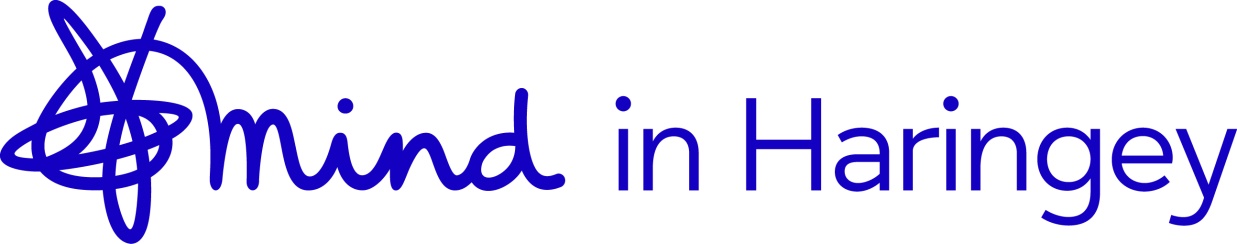 BAME Community Therapeutic Counselling LeadSalary: £28,275 (pro rata 21 hours)Responsible to: Head of Business DevelopmentAccountable to: Chief Executive OfficerBased at: Station House, 73c Stapleton Hall Road, N4 3QF / homebasedTerms: 21 hours per week excluding breaks. Fixed Term 1 year contract, may be extendedHours: 9am – 5pm    Closing Date: 25th June 5pmInterviews: 30th JuneOur vision is that everyone in Haringey with a mental health problem gets the support and respect they need and deserveOur Mission:Our mission is to support anyone in Haringey with mental health issues by listening to people, defending their rights and helping them to lead fulfilling lives.Our Values:We listen with care, respect and reassurance to everyone we encounterWe seek to influence and improve mental health services in Haringey, raising awareness and challenging stigma and discriminationWe are committed to easy and equal access to mental health services for everyone in HaringeyWe consider opportunities for collaboration when developing servicesWe seek continuous improvement in all we doJoin Mind in Haringey at pivotal point in our development! We are a small but ambitious charity providing mental health and wellbeing support to the community and are seeking to recruit a BAME Community Outreach Worker to lead an incredibly exciting, new and innovative project that provides high quality therapeutic support - 1 to 1 counselling and Group Therapy - completely free of charge to our BAME community members. You will work with a wide variety of underrepresented BAME communities; from young people aged over 16 with mental health issues that need specialist support linked to trauma; substance misuse issues; and socially excluded groups.You will work across the borough in an outreach model which ensures that our service is available to meet the needs of our BAME communities where they are, whose needs are currently unmet.You will be a natural leader with the ability to reach out and embrace all BAME community members. You will build a network within the BAME community to support this new service.You will be responsible for its launch into the BAME community and co-producing the design of all marketing collateral across multimedia platforms.Methodical and well-organised in your approach, you will have significant proven experience of providing direct emotional, practical and welfare support, either 1 to 1 or in a group setting, ideally within a relevant field such as mental health, advice centre or a residential setting.You will have experience of and the ability to manage ‘The Client Journey’ from referral, assessment and allocation.You will have demonstrable experience of facilitating therapy groups and 1 to 1 sessions.You will be experienced in identifying and responding to the risks and needs of the BAME community. With an up-to-date knowledge of current mental health/wellbeing practices and legislation, you will have the ability to build and develop close and supportive relationships with other voluntary/community organisations and statutory agencies across the borough.Managing, reporting and monitoring deadlines for the funder including ‘Impact Personas’ Connected, Positively Impacted and Transformed.Ability to use Office 365 packages and CRM systems. All candidates must demonstrate a commitment to the ‘Vision’ ‘Mission’ and ‘Values’ of Mind in Haringey. Successful applicants will be expected to work across the borough.We can offer a competitive salary offering annual progression, 28 days annual leave and pension scheme. Access to Mind in Haringey wellbeing activities. Mind in Haringey is proud to be a leader in its field and a London Living Wage Employer. We have cutting edge systems for supervision, quality management and development in all we do.